Ek.13.1: 27.11.2020/07-13 gün ve sayılı Senato kararı ekidir.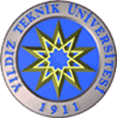 YILDIZ TEKNİK ÜNİVERSİTESİMERKEZİ YERLEŞTİRME PUANINA GÖRE KURUMLARARASI YATAY GEÇİŞ YAPILABİLMESİNE İLİŞKİN ESASLAR(16.04.2015 gün ve 01-10  sayılı Senato kararında kabul edilmiştir.)Yükseköğretim Kurumlarında Ön Lisans ve Lisans Düzeyindeki Programlar Arasında Geçiş, Çift Anadal, Yan Dal ile Kurumlararası Kredi Transferi Yapılması Esaslarına İlişkin Yönetmeliğin Ek Madde-1 uyarınca yapılacak yatay geçiş işlemlerinde Yükseköğretim Kurumları tarafından yürütülecek işlemlere ilişkin usul ve esaslar 08/01/2015 tarihli Yükseköğretim Yürütme Kurulu toplantısında görüşülmüş ve adı geçen yönetmeliğin Ek Madde 1'i dikkate alınarak, daha önce konuya ilişkin alınan Yükseköğretim Yürütme Kurulu kararları yürürlükten kaldırılarak, bu tarihten sonra Ek Madde-1 uyarınca yapılacak yatay geçiş işlemlerinde aşağıda yer alan usul ve esaslara göre işlem yapılmasına karar verilmiştir.Bu maddeye göre, Yıldız Teknik Üniversitesine geçişlerde aşağıda belirtilen esaslar uygulanmaktadır.Geçiş başvuruları her yıl (yalnızca güz yarıyılı başında başvuru alınır, bahar yarıyılı için başvuru kabul edilmez) YTÜ Senatosunca belirlenen takvime göre kabul edilir.Yükseköğretim kurumlarında kayıtlı olan (hazırlık sınıfı, ara sınıflar ve son sınıf dahil olmak üzere) öğrenciler Ek Madde-1 uyarınca yatay geçiş başvurusu yapabilirler (09.11.2017 gün ve 2017/07-10 sayılı Senato kararı ile değişiklik yapılmıştır).Başvuruların değerlendirilmesinde, sadece öğrencinin kayıtlı olduğu programa yerleştiği yıldaki ÖSYM puanı dikkate alınır, başarı şartı aranmaz.Öğrenci kontenjanları, Yükseköğretim Kurumlarında Ön Lisans ve Lisans Düzeyindeki Programlar Arasında Geçiş, Çift Anadal, Yan Dal ile Kurumlararası Kredi Transferi Yapılması Esaslarına İlişkin Yönetmeliğin Ek Madde 1 uyarınca yapılacak yatay geçiş işlemlerinde güz ve bahar dönemi için yükseköğretim kurumları tarafından yürütülecek işlemlere ilişkin usul ve esaslar çerçevesinde belirlenir (09.11.2017 gün ve 2017/07-10 sayılı Senato kararı ile değişiklik yapılmıştır).Öğrencinin, kayıt olduğu programa girdiği yıldaki merkezi yerleştirme puanı, başvuracağı programın o yıl ki taban puanına eşit veya yüksek ise başka bir diploma programına da başvuru yapılabilir (Örneğin, TM1 puan türünde öğrenci alan İşletme Bölümünde kayıtlı bir öğrencinin, MF4 puan türünde öğrenci alan İnşaat Mühendisliği Bölümüne geçiş yapmak istemesi durumunda öğrencinin Merkezi Yerleştirme puanları arasında yer alan MF4 puan türünün İnşaat Mühendisliği programının taban puanına eşit veya yüksek olması gerekir).Öğrencilerin kayıt olduğu yıldaki merkezi yerleştirme puanı, geçmek istedikleri programın merkezi yerleştirme taban puanını sağlıyor ise Önlisans veya Lisans programlarına geçiş yapılabilir (Önlisans programından Lisans programına veya lisans programından Önlisans programına).Öğrencinin geçmek istediği diploma programına, öğrencinin halen öğrenim görmekte olduğu diploma programına kayıt yaptırdığı yılda öğrenci kabul edilmemişse, programın merkezi yerleştirme taban puanı olmadığından geçiş yapılamaz.Öğrenciler, Ek Madde-1 uyarınca sadece bir defa yatay geçiş yapabilirler (ilgili başvuru döneminden önce Ek Madde-1 uyarınca yatay geçiş yapan öğrenciler tekrar yatay geçiş yapamazlar) ancak, söz konusu madde uyarınca yatay geçiş yapan öğrenciler, ÖSYS merkezi yerleştirme sonucu kayıt hakkı kazandıkları yükseköğretim kurumuna daha sonraki başvuru tarihlerinde geri dönebilirler.Öğrenim gördükleri yükseköğretim programına yeni kayıt yaptıran öğrenciler, kayıt yaptırdıkları yıl için yatay geçiş başvurusunda bulunamazlar. Ancak bir sonraki yıl yatay geçiş başvurusunda bulunabilirler. Öğrenime başladıkları yıl izin/kayıt dondurma gibi nedenlerle öğrenime devam etmeyenlerin bir sonraki yıl için de başvurusu kabul edilmez. İzin/kayıt dondurma gibi durumların ortadan kalkmasından sonra kayıtlı oldukları yükseköğretim kurumunda öğrenime devam ederek bir sonraki başvuru döneminde başvuru yapabilirler.Giriş yıllarına bakılmaksızın, kapatılan önlisans ve lisans programlarına geçiş başvurusu kabul edilmez.Özel Yetenek Sınavı sonucuna göre kayıt yaptıran öğrenciler de, beşinci madde de belirtilen şartları sağlamaları durumunda, özel yetenek sınavı ile öğrenci alınan programlar dışındaki programlara başvuru yapabilirler. Ancak özel yetenek sınavı ile öğrenci kabul edilen programlara yatay geçiş başvurusu yapılamaz. DGS sonucuna göre bir yükseköğretim programında kayıtlı olanlar, yalnızca ilgili yılın DGS Kılavuzunda belirtilen önlisans alanlarının devam edebileceği yükseköğretim lisans programlarına başvuru yapabilirler. Başvuru yapılacak programa ilgili yılda DGS ile öğrenci alınmamış ise o programa başvuru yapılamaz.İlgili yılın ÖSYS Kılavuzunda, başvuru yapılacak programa ilişkin özel koşulların bulunması durumunda kayıt yaptırabilmek için, bu koşulların sağlanması gerekmektedir.Üniversitemizde en az %30 ve %100 İngilizce öğretim yapılan programlara geçiş başvurusu yapacak olanlardan;Tamamen veya kısmen yabancı dilde eğitim yapılan programlarda kayıtlı bulunanların (öğrenim gördükleri Yükseköğretim Kurumunda 1., 2.,  3. ve 4. sınıfı tamamlamış olanlar) YTÜ Senatosunca İYS’ye eşdeğer kabul edilen ulusal ya da uluslararası sınavların birinden başarılı olduklarını belgelemeleri ya da yapılacak olan İngilizce Yeterlik sınavından başarılı olmaları gerekmektedir. Bu madde de belirtilen şartları sağlamayanların başvuruları değerlendirmeye alınmaz (09.11.2017 gün ve 2017/07-10 sayılı Senato kararı ile değişiklik yapılmıştır).Öğrenim gördükleri Yükseköğretim Kurumunda Yabancı Dil Hazırlık sınıfının 1.yılını tamamlamış olanlar İngilizce Yeterlik şartını sağlayamasalar bile bu öğrencilerin kontenjan dahilinde kayıtları yapılır ve diğer yükseköğretim kurumundaki 1 yıllık hazırlık öğretimi süreleri öğrenim sürelerinden sayılarak üniversitemizde yalnızca 1 yıl boyunca açılan İngilizce Yeterlik Sınavlarına (İYS) girme hakkı verilir. Bu süre içerisinde YTÜ Yabancı Diller Yüksekokulu Öğretim ve Sınav Yönergesinde yer alan İYS’ye eşdeğer kabul edilen ulusal ya da uluslararası sınavların birinden başarılı olduklarını belgeleyenler ya da İYS’den başarılı olanlar lisans öğrenimlerine devam ederler. Bir yıl sonunda başarılı olamayanların kayıtları silinir.  (09.11.2017 gün ve 2017/07-10 sayılı Senato kararı ile değişiklik yapılmıştır.)Türkçe öğretim yapılan programlara başvurularda İYS ve İngilizce Hazırlık öğretimi şartı aranmaz.Öğretim dili Türkçe programdan (örneğin İşletme (Türkçe)
programından İşletme (İngilizce) programına geçişte) tamamen veya kısmen yabancı dilde eğitim yapan aynı isimli programa geçiş yapmak isteyen ancak Yabancı dil şartını sağlayamayan ve daha önce iki yıl hazırlık sınıfı eğitimi almamış öğrenciler en geç ikinci sınıf eğitimine başlamadan geçiş yapabilirler. Bu öğrencilerden yabancı dil şartını sağlayamayanlar hazırlık eğitimine tabi tutulur, daha önce 1 yıl hazırlık eğitimi almış olan öğrencilere ise (1 yıllık hazırlık öğretimi süreleri öğrenim sürelerinden sayılarak) yalnızca 1 yıl süresince açılan İngilizce Yeterlik Sınavlarına (İYS) girme hakkı verilir. 2. 3. ve 4. Sınıf öğrencilerinin ise, YTÜ Senatosunca İYS’ye eşdeğer kabul edilen ulusal ya da uluslararası sınavların birinden başarılı olduklarını belgelemeleri ya da yapılacak olan İngilizce Yeterlik sınavından başarılı olmaları gerekmektedir. Bu şartları sağlamayanların başvuruları değerlendirmeye alınmaz. (27.11.2020 gün ve 2020/07-13 sayılı Senato kararı ile değişiklik yapılmıştır.)Öğretim dili Türkçe programdan, %30 veya %100 İngilizce öğretim yapılan farklı isimli programa (örneğin Makine Mühendisliği (Türkçe) programından İşletme (İngilizce) programına geçişte) kayıtlı olunan döneme bakılmaksızın geçiş yapılabilir. Bu öğrencilerden yabancı dil şartını sağlayamayanlar hazırlık eğitimine tabi tutulur, daha önce 1 yıl hazırlık eğitimi almış olan öğrencilere ise (1 yıllık hazırlık öğretimi süreleri öğrenim sürelerinden sayılarak) yalnızca 1 yıl süresince açılan İngilizce Yeterlik Sınavlarına (İYS) girme hakkı verilir. (27.11.2020 gün ve 2020/07-13 sayılı Senato kararı ile (YÖK kararının (b) fıkrasına göre eklendi) eklenmiştir.) Öğrenim gördükleri Yükseköğretim Kurumunun hazırlık sınıfında başarısız (2 yıllık hazırlık öğretimi süresini tamamlayan) olan ve halen bir yükseköğretim programında kayıtlı olan öğrenciler de söz konusu madde kapsamında şartları sağlamaları halinde başvuru yapabilirler. Ancak öğretim dili yabancı dil olan programlara başvurmaları halinde tekrar hazırlık sınıfı eğitimi alamazlar, bu öğrencilerin YTÜ Senatosunca İYS’ye eşdeğer kabul edilen ulusal ya da uluslararası sınavların birinden başarılı olduklarını belgelemeleri ya da yapılacak olan İngilizce Yeterlik Sınavı (İYS) den başarılı olmaları gerekmektedir. Öğretim dili yabancı dil olan programların hazırlık sınıfında başarısız olan öğrenciler, kayıtlarının silinmesi durumunda ise şartları sağlamaları halinde “Yabancı Dil Hazırlık Sınıfında başarısızlık nedeniyle başarısız olan öğrencilerin, öğretim dili Türkçe olan programlara yerleştirilmelerine ilişkin esaslar” kapsamında Türkçe öğretim yapılan programlara yerleştirilmek üzere Ölçme, Seçme ve Yerleştirme Merkezi Başkanlığına (ÖSYM) başvurabilirler (09.11.2017 gün ve 2017/07-10 sayılı Senato kararı ile değişiklik yapılmıştır).Sınavsız geçişten yararlanarak yerleşen öğrenciler söz konusu maddeden yararlanarak yatay geçiş yapabilirler. Bu durumdaki adayların yerleşme önceliklerinde oluşan taban puanlar ile ÖSYS puanları Ölçme, Seçme ve Yerleştirme Merkezi Başkanlığı tarafından yayımlanmaktadır. Sınavsız geçiş ile yerleşen adayların ÖSYS puanları ile de şartları sağlamaları halinde ÖSYS puanları ile de başvuru yapabilirler (Yükseköğretim kurumlarının programlarının taban puanlarına ilişkin bilgiye www.osym.gov.tr adresinde yer alan "ilgili yıla ait ÖSYS Yükseköğretim Programlarının Merkezi Yerleştirmedeki En Küçük ve En Büyük Puanlarına ilişkin" yayından ulaşılabilir).Önlisans programlarına yapılan başvuruların değerlendirilmesinde, sınavsız geçişlere öncelik verilir. Sınavsız geçişlerin yerleştirilmesi tamamlandıktan sonra boş kontenjan kalması durumunda ÖSYS puanı ile başvuran adayların almış oldukları puanlara göre sıralama yapılır.M.T.O.K programlarında okuyan öğrenciler, ÖSYS Kılavuzunda yer alan, tercih edebilecek ortaöğretim alanları ve yerleşebilecekleri programlar dikkate alınarak, geçiş şartlarını sağlamaları durumunda Üniversitemiz programlarına yatay geçiş başvurusunda bulunabilirler. Yalnızca Öğrenci Seçme ve Yerleştirme Sistemi Yükseköğretim Programları ve Kontenjanları Kılavuzunda yer alan yükseköğretim kurumlarına kayıt yaptırmış adaylar şartları sağlamaları durumunda yatay geçiş başvurusu yapabilirler. Yükseköğretim Programları ve Kontenjanları Kılavuzunda yer alan programlar dışında, yurt dışındaki diğer yükseköğretim kurumlarına kayıt yaptırmış adaylar başvuramazlar. ÖSYS Puanı ile Türkiye'de veya KKTC'de bir yükseköğretim programına yerleşen, ancak, kayıt yaptırmadan kendi imkanları ile yurtdışı yükseköğretim kurumlarında öğrenime başlayan veya ÖSYS'ye girip Türkiye'de herhangi bir yükseköğretim programını tercih etmeden, kendi imkanları ile yurtdışı yükseköğretim kurumlarında öğrenimlerine başlayan ve öğrenci statüsünde olanlar bu madde kapsamında geçiş yapamazlar. Diploma programları arasında yatay geçiş başvuruları, sadece ilan edilen süre içerisinde istenen belgelerle ilgili Fakülte Dekanlıklarına / Yüksekokul Müdürlüğüne yapılır.  Başvurularla ilgili değerlendirmeyi, ilgili yönetim kurulları tarafından oluşturulan komisyonlar yapar.Diploma programına yatay geçiş yerleştirme işlemleri ilgili Yönetim Kurulu Kararı üzerine yapılır. Her bir diploma programına yatay geçiş için başvuran adayların değerlendirme sonuçları, ilgili fakülte ve yüksekokul web sayfasında duyurulur.Belirtilen kayıt tarihleri arasında herhangi bir nedenle kayda gelmeyenler kayıt hakkını kaybederler. Merkezi Yerleştirme puanına göre yatay geçiş ile kayıt hakkı kazananların intibak işlemleri “Ders Eşdeğerlilik ve İntibak Esasları” çerçevesinde geldikleri Yükseköğretim Kurumunda tamamladıkları sınıf/yarıyılı takip eden sınıf/yarıyıla yapılır. Bu öğrencilerden, geldikleri Yükseköğretim Kurumunda normal öğrenim süresini tamamlayanlar (4 yıl / 8 yarıyıl), üniversitemize kayıt yaptırdıkları yıldan itibaren kayıtlı oldukları programa ilişkin öğrenim ücreti/katkı payını öderler (09.11.2017 gün ve 2017/07-10 sayılı Senato kararı ile değişiklik yapılmıştır).Öğrenim gördükleri Yükseköğretim Kurumunda disiplin cezası alanlar yatay geçiş için başvuramazlar.